Предтекстовая деятельностьСтратегии текстовой деятельностиПослетекстовая деятельностьНазвание стратегииОбщая характеристикаКомментарииTHIEVEST - title - заголовок. На этом этапе ученик анализирует, может ли он определить по заголовку тему или проблему текста, знает ли он что-нибудь по этой теме.H - headlines - подзаголовки. Ученик прочитывает названия частей текста и анализирует их: что они говорят ему о содержании.I - introduction - введение. На этом этапе ученик знакомится с введением или первым абзацем и размышляет, как он предвосхищает основной текст, что он сообщает о теме текста, какая информация по этой теме ученику уже знакома.E - every first sentence in a paragraph - каждое первое предложение в параграфе. Теперь ученик прочитывает и анализирует каждое первое предложение каждого абзаца и размышляет, о чем пойдет речь в нем дальше.V - Visuals and Vocabulary - изображения и словарь. Помимо текста, в параграфе могут быть иллюстрации, графики, таблицы, карты, диаграммы. Ученик просматривает их и анализирует, какую информацию он может из них узнать, как они помогут ему лучше понять смысл текста. Также он обращает внимание на списки слов, выделенных в тексте курсивом или находящихся на полях. Он пытается объяснить значение этих слов.E - End-of-chapter-Question - вопросы в конце главы. Ученик обращается к вопросам после параграфа, смотрит, какую главную информацию они помогают выделить в тексте, анализирует, сможет ли он, прочитав все вопросы, кратко охарактеризовать содержание параграфа.S - Sammary - суммирование (обобщение). На этом заключительном этапе ученик читает последний абзац параграфа или специальный обобщающий раздел в конце. Если такого раздела нет, то пытается сам сформулировать вывод на основе сведений, полученных при просмотре текста.Мозговой штурм Учитель заявляет тему урока, учащиеся предполагают на какие вопросы необходимо будет ответить в течение урока. Например, Золотое кольцо России». Какие ассоциации у вас возникают по поводу заявленной темы, сформулируйте вопросы).ГлоссарийПрежде, чем мы будем читать текст, посмотрите на список слов и отметьте те, которые могут быть связаны с текстом.Ориентиры предвосхищенияПеред вами таблица. Прочитайте суждения и отметьте те, с которыми вы согласны.Перед вами вопросы. Ваша задача найти вопрос, записанный на доске, на который нельзя найти ответ. Название стратегииОбщая характеристикаКомментарииSMARTУчащиеся читают текст и отмечают карандашом все непонятные слова. Далее пробует перефразировать непонятные слова. Обращается к помощи соседа, учителя и т.д.Смысл стратегии заключается в том, что читая текст, ученик прорабатывает 2 вещи: это мне понятно, а это надо спросить. Таким образом мы определяем зоны знания и незнания наших учеников.Чтение про себя с вопросамиЦель стратегии – научить читать вдумчиво, задавая самому себе все более усложняющиеся вопросы.Чтение вслухУ нас есть только одна копия текста, которую мы будем передавать по очереди.Задача читающего – читать с пониманием, задача слушающих – задавать чтецу вопросы, чтобы проверить, понимает ли он читаемый текст.Денотатный графЗаписываем ключевое понятие. Далее под стрелочками выписываются слова-действия, которые можно выполнить с этим предметом. Далее опять слова-предметы и, если есть, действия.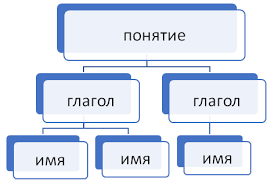 Название стратегииОбщая характеристикаКомментарииВопросительные слова (отношение между вопросом и ответом)Учитель просит, чтобы учащиеся вспомнили различные понятия, связанные с темой, и записали в правую колонку таблицы. В левую записываются различные вопросительные слова, не менее 8. В течение 5 минут учитель просит сформулировать как можно больше вопросов, сочетая элементы колонок.Ромашка БлумаИтак, шесть лепестков — типы шести вопросов.Простые вопросы — вопросы, которые помогут найти точный ответ на вопрос.Уточняющие вопросы. Обычно начинаются со слов: «То есть ты говоришь, что…?», «Если я правильно, то…?», Интерпретационные (объясняющие) вопросы. Обычно начинается со слова «Почему». Чаще всего они направлены на установление причинно-следственных связейТворческие вопросы. В вопросе появляется частица «бы». Это вопрос -прогнозирование. «Что изменилось бы в мире, если бы Иван Грозный не приказал бы наладить печатное дело?», «Как вы думаете, как развивались бы события дальше?»Оценочные вопросы. Эти вопросы направлены на выяснение оценки тех или иных событий, объектов, фактов. «Что было хорошего и плохого в царствование Ивана 4?» Практические вопросы. Вопрос направлен на установление взаимосвязи между теорией и практикой. «Как связаны между собой прошлое и современная жизнь?» «Где мы в повседневной жизни встречаемся с изобретением книгопечатников?», «Как бы вы поступили на месте Ивана Федорова, если бы Иван Грозный не повелел открыть типографию?».Создание вторичных текстовВ 1 столбик мы записываем обобщенные 1 или 2 вопроса к 1 абзацу. Работаем в паре. Далее выписываем из абзаца ключевые слова, которые составляют образ ответа.  Также работаем в паре.В 3 столбик выписываем из текста детали, которые существенны для вас, чтобы лучше запомнить текст. Работаем индивидуально.Переходим к следующему абзацу.После того, как заполнены все строчки, смотрим на 1 столбик, подчеркиваем все существительные и глаголы и составляем аннотацию, используя подчеркнутые слова.На основании 2 и 3 столбиков создаем реферат. Проверяем, если слова выписаны верно, то реферат сделать легко. Если мы добавим слова из 3 столбика, то получим подробный пересказ.